Can you label the pictures using the sound igh correctly…?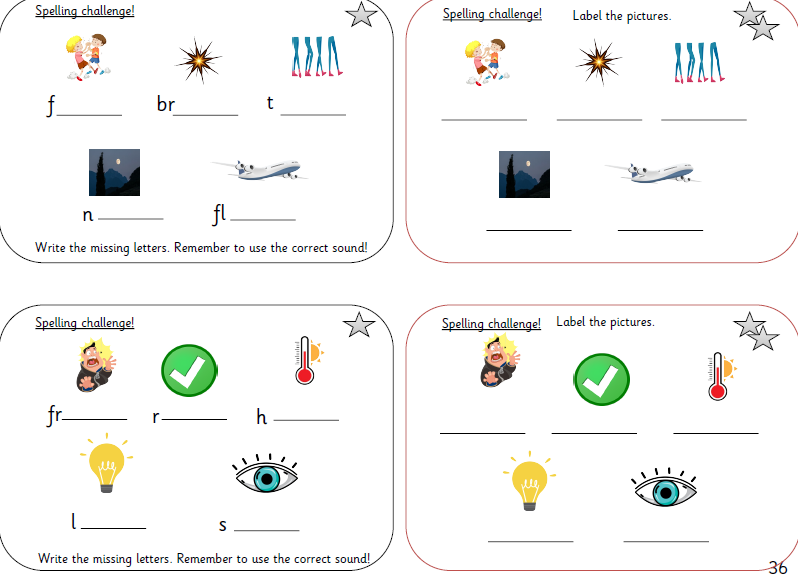 